بسمه تعالی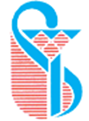 " فرم درخواست تعيين وقت براي برگزاري جلسه دفاع نهایی دانشجويان دكتري" مدير محترم گروهاحتراماً، براساس هماهنگي به عمل آمده با اساتيد راهنما و مشاور و داوران محترم، تاريخ/ تاريخ هاي پيشنهادي ذيل جهت بررسي و تعيين تاريخ و ساعت برگزاري جلسه دفاع نهایی دانشجو آقا / خانم ...................................................... تقديم مي گردد.عنوان رساله:نام و نام خانوادگي دانشجو:                                 		       		   امضاء دانشجو:تاريخ وساعت برگزاري:	 ...................................................................................................محل برگزاري: 		...................................................................................................تاريخ جلسه فوق مورد تاييد مي باشد.امضاء  نماینده منتخب شورای تحصیلات تکمیلینام ونام خانوادگي و امضا اساتيد راهنما و مشاور و داوران مبني بر تاييد زمان پيشنهادينام ونام خانوادگي و امضا اساتيد راهنما و مشاور و داوران مبني بر تاييد زمان پيشنهادياستاد راهنما:استاد راهنما:استاد داور داخلي:استاد داور داخلي:استاد مشاور:استاد مشاور:استاد داورخارجي:استاد داورخارجي:مسئول دفتر برنامه ریزی (جهت تعیین مکان جلسه):سرکار خانم روزبهانیمسئول دفتر برنامه ریزی (جهت تعیین مکان جلسه):سرکار خانم روزبهانی